GERIATRIC PAIN ASSESSMENT TOOLDate:  ____________					Medical Record Number:  _________________Patient’s Name:   __________________________________________________________________Problem List:  ______________________________		Medications:  _______________________________________________________________	___________________________________________________________________________	_________________________________Pain Description:Pattern:	Constant	Intermittent			Pain Intensity:Duration:  _________________________________		0   1   2   3   4   5   6   7   8   9   10Location:  _________________________________		None		Moderate	SevereCharacter:							Worst Pain in Last 24 Hours:Piercing/Stabbing	Burning	Stinging		0   1   2   3   4   5   6   7   8   9   10Radiating		Shooting	Tingling		None		Moderate	SevereOther Descriptors:  ___________________________	Mood:  _____________________________________________________________________	Depression Screening Score:  ___________________________________________________	Gait and Balance Score:  ____________Exacerbating Factors:  ________________________	Impaired Activities:  __________________________________________________________	_________________________________Relieving Factors:  ___________________________	Sleep Quality:  _______________________________________________________________	Bowel Habits:  ____________________Other Assessments or Comments:  _________________________________________________________________________________________________________________________________________Most Likely Cause of Pain:  ____________________________________________________________Plans:  ________________________________________________________________________________________________________________________________________________________________Faces Scale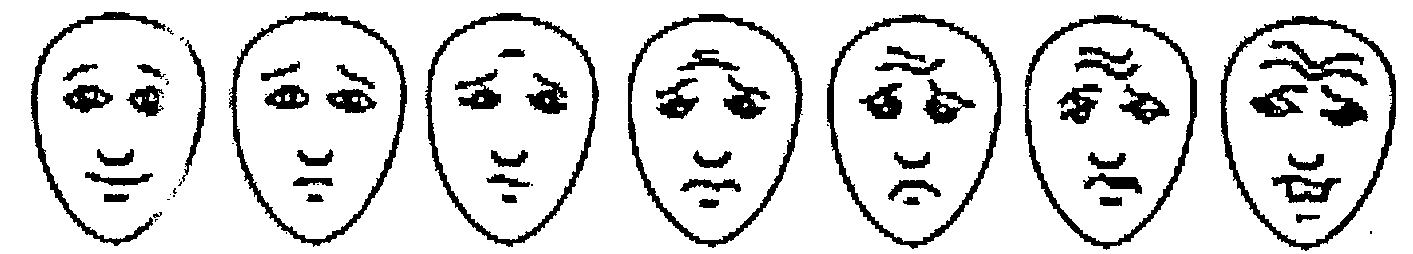              0                   1                    2                    3                    4                    5                    6Rate your pain according to the expressions shown here.  Is your pain negligible (far left) or severe (far right) or somewhere in between?